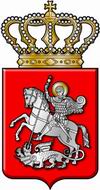 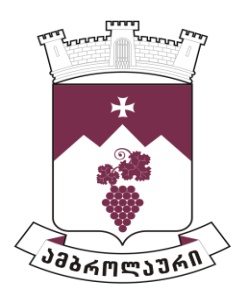 ამბროლაურის მუნიციპალიტეტის საკრებულოსგ ა ნ კ ა რ გ უ ლ ე ბ ა  N552022 წლის 29 ივნისიქ. ამბროლაურიამბროლაურის  მუნიციპალიტეტის მერიის პირველადი სტრუქტურული ერთეულის - განათლების, კულტურის,  ძეგლთა დაცვის, სპორტისა  და ახალგაზრდობის საქმეთა სამსახურის მიერ  2022 წლის  01 იანვრიდან 01 ივნისამდე  გაწეული მუშაობის შეფასების შესახებსაქართველოს ორგანული კანონის ,,ადგილობრივი თვითმმართველობის კოდექსი“ 24-ე მუხლის პირველი პუნქტის „გ.ა“ ქვეპუნქტისა და 61-ე მუხლის პირველი და მე-2 პუნქტების შესაბამისად ამბროლაურის მუნიციპალიტეტის საკრებულომგ ა დ ა წ ყ ვ ი ტ ა :1. ამბროლაურის მუნიციპალიტეტის მერიის პირველადი სტრუქტურული ერთეულის - განათლების, კულტურის,  ძეგლთა დაცვის, სპორტისა  და ახალგაზრდობის საქმეთა სამსახურის მიერ 2022 წლის 01 იანვრიდან 01 ივნისამდე გაწეული მუშაობა შეფასდეს დამაკმაყოფილებლად (ანგარიში თან ერთვის). 2. განკარგულება შეიძლება გასაჩივრდეს ძალაში შესვლიდან ერთი თვის ვადაში, ამბროლაურის რაიონულ სასამართლოში (მისამართი: ქ. ამბროლაური, კოსტავას ქ. N13).3.  განკარგულება ძალაში შევიდეს მიღებისთანავე.საკრებულოს თავმჯდომარე                                                                      ასლან საგანელიძე